Kroeënekraan en Pieëlhaas vieren jubileum30-11-2014 door: Redactie Carnavalsvereniging Kroeënekraan en Pieëlhaas uit Kronenberg en Evertsoord vierde op zaterdag 29 en zondag 30 november haar 55-jarige jubileum in gemeenschapshuis De Torrekoel in Kronenberg.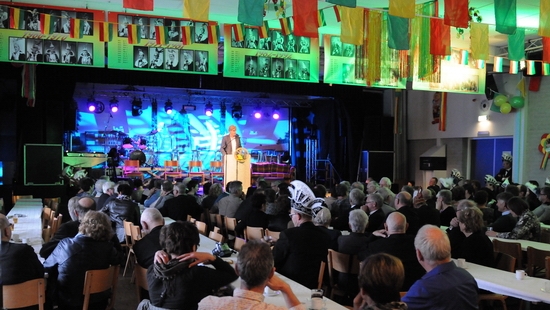 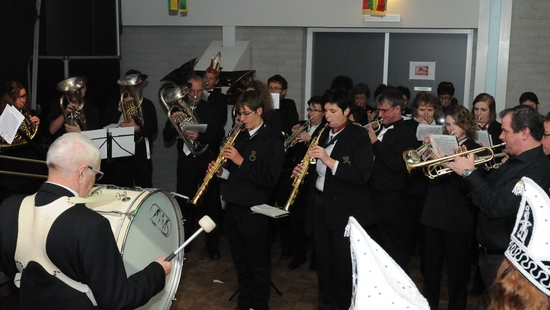 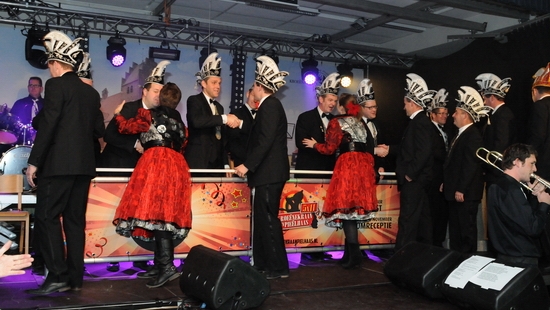 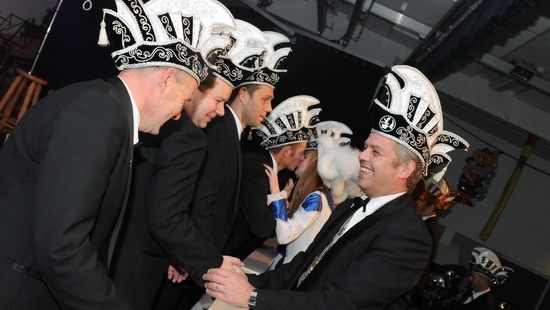 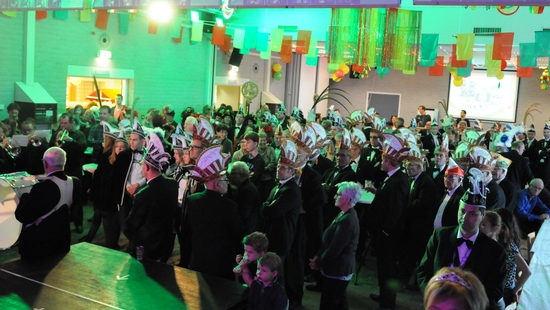 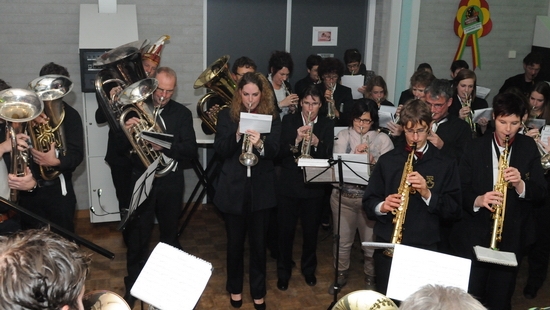 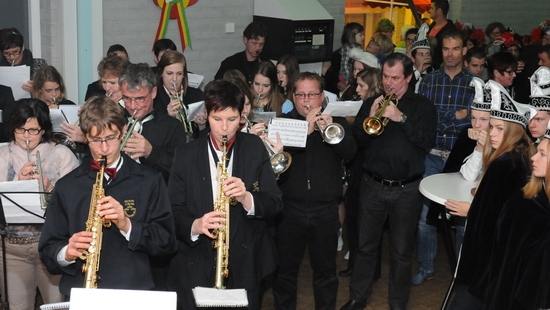 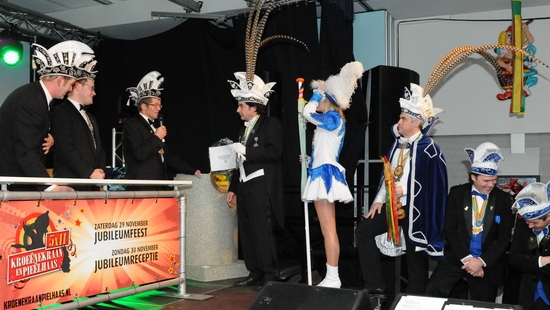 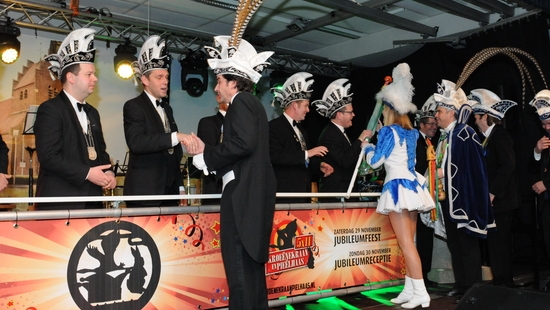 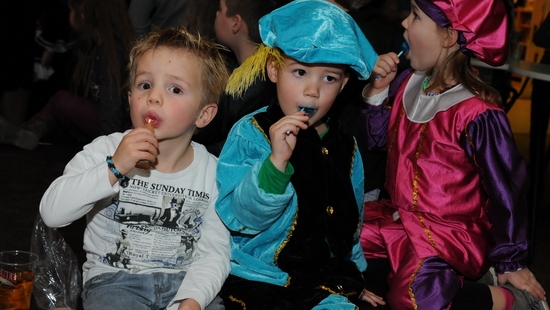 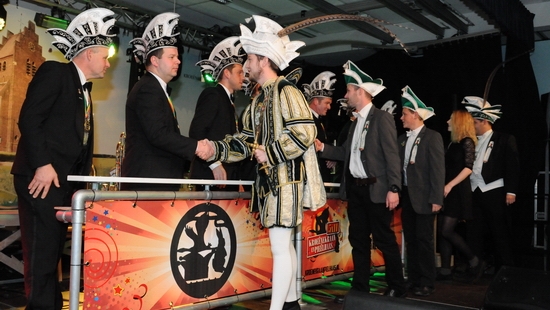 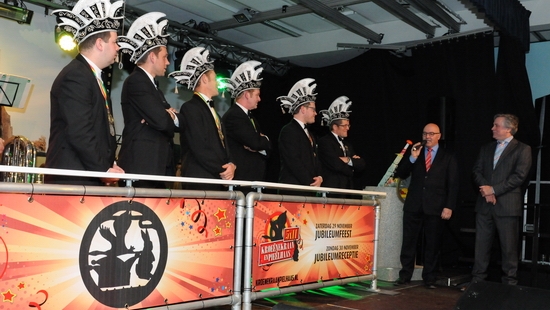 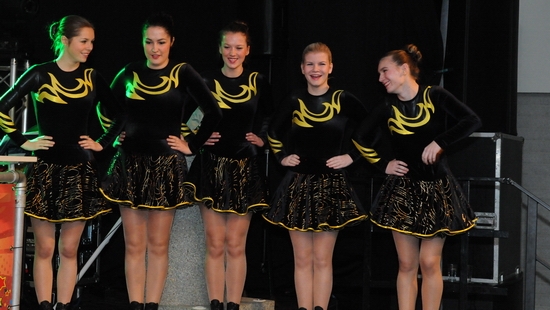 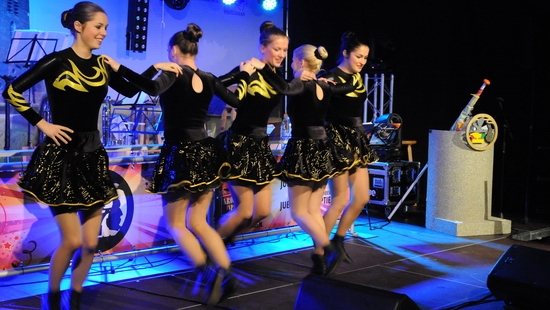 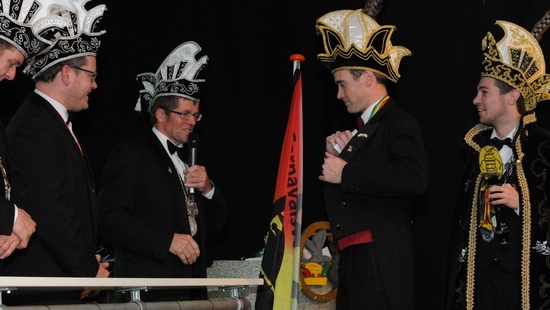 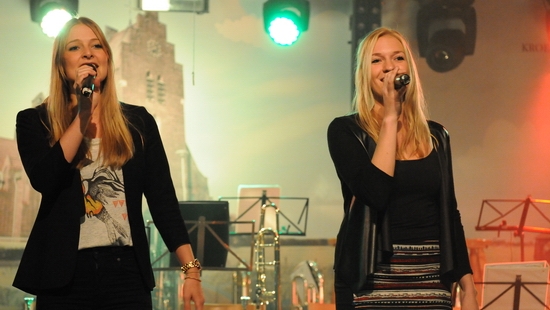 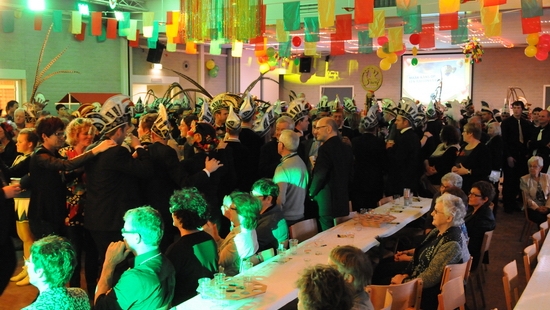 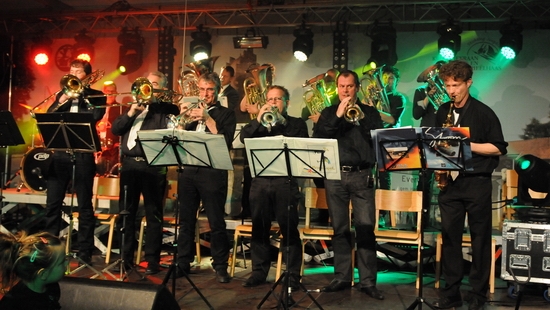 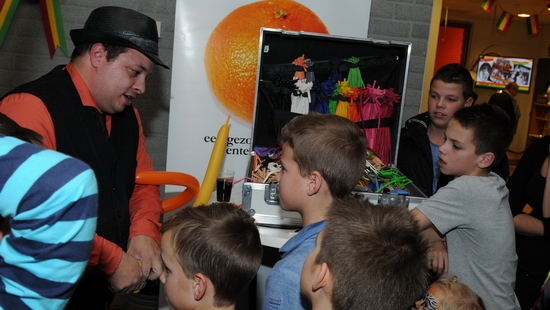 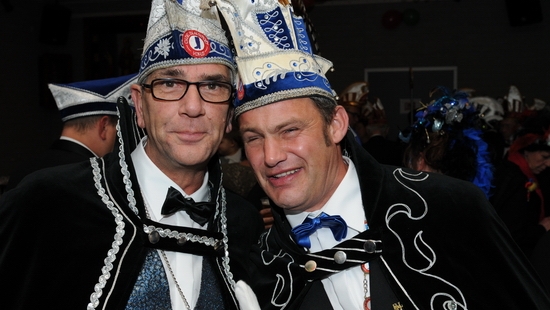 Zaterdagavond werd een jubileumfeest gevierd met een optreden van feestband Sjloetingstied. Zondagmiddag was er een receptie met optredens van Karlijn en Mirriam, Pierre van Helden en Beppie Kraft georganiseerd.Een korte sfeerimpressie.